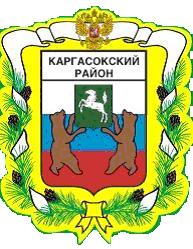 МУНИЦИПАЛЬНОЕ ОБРАЗОВАНИЕ «Каргасокский район»ТОМСКАЯ ОБЛАСТЬАДМИНИСТРАЦИЯ КАРГАСОКСКОГО РАЙОНАГлава Каргасокского района                                                                 А.П.АщеуловВ.В.Шевченко2-13-54ПОСТАНОВЛЕНИЕПОСТАНОВЛЕНИЕПОСТАНОВЛЕНИЕПОСТАНОВЛЕНИЕПОСТАНОВЛЕНИЕ07.12.2016с. Каргасок№ 339№ 339О внесении изменений в постановление Администрации Каргасокского района от 28.01.2016 № 20 «Об утверждении Краткосрочного плана реализации в 2016-2018 годах региональной программы капитального ремонта общего имущества в многоквартирных домах»О внесении изменений в постановление Администрации Каргасокского района от 28.01.2016 № 20 «Об утверждении Краткосрочного плана реализации в 2016-2018 годах региональной программы капитального ремонта общего имущества в многоквартирных домах»В соответствии с пунктом 2 постановления Администрации Томской области от 30.03.2015 № 99а «Об установлении Порядка утверждения краткосрочных планов реализации региональной программы капитального ремонта общего имущества в многоквартирных домах»Администрация Каргасокского района постановляет:1.Внести изменения в постановление Администрации Каргасокского района от 28.01.2016 № 20 «Об утверждении Краткосрочного плана реализации в 2016-2018 годах региональной программы капитального ремонта общего имущества в многоквартирных домах», изложив приложения 1,2,3,4 в новой редакции согласно приложениям 1,2,3,4 к настоящему постановлению.2.Настоящее постановление официально опубликовать в порядке, предусмотренном статьей 42 Устава муниципального образования «Каргасокский район», утвержденного решением Думы Каргасокского района от 17.04.2013 г. № 195 «О принятии Устава муниципального образования «Каргасокский район».В соответствии с пунктом 2 постановления Администрации Томской области от 30.03.2015 № 99а «Об установлении Порядка утверждения краткосрочных планов реализации региональной программы капитального ремонта общего имущества в многоквартирных домах»Администрация Каргасокского района постановляет:1.Внести изменения в постановление Администрации Каргасокского района от 28.01.2016 № 20 «Об утверждении Краткосрочного плана реализации в 2016-2018 годах региональной программы капитального ремонта общего имущества в многоквартирных домах», изложив приложения 1,2,3,4 в новой редакции согласно приложениям 1,2,3,4 к настоящему постановлению.2.Настоящее постановление официально опубликовать в порядке, предусмотренном статьей 42 Устава муниципального образования «Каргасокский район», утвержденного решением Думы Каргасокского района от 17.04.2013 г. № 195 «О принятии Устава муниципального образования «Каргасокский район».В соответствии с пунктом 2 постановления Администрации Томской области от 30.03.2015 № 99а «Об установлении Порядка утверждения краткосрочных планов реализации региональной программы капитального ремонта общего имущества в многоквартирных домах»Администрация Каргасокского района постановляет:1.Внести изменения в постановление Администрации Каргасокского района от 28.01.2016 № 20 «Об утверждении Краткосрочного плана реализации в 2016-2018 годах региональной программы капитального ремонта общего имущества в многоквартирных домах», изложив приложения 1,2,3,4 в новой редакции согласно приложениям 1,2,3,4 к настоящему постановлению.2.Настоящее постановление официально опубликовать в порядке, предусмотренном статьей 42 Устава муниципального образования «Каргасокский район», утвержденного решением Думы Каргасокского района от 17.04.2013 г. № 195 «О принятии Устава муниципального образования «Каргасокский район».В соответствии с пунктом 2 постановления Администрации Томской области от 30.03.2015 № 99а «Об установлении Порядка утверждения краткосрочных планов реализации региональной программы капитального ремонта общего имущества в многоквартирных домах»Администрация Каргасокского района постановляет:1.Внести изменения в постановление Администрации Каргасокского района от 28.01.2016 № 20 «Об утверждении Краткосрочного плана реализации в 2016-2018 годах региональной программы капитального ремонта общего имущества в многоквартирных домах», изложив приложения 1,2,3,4 в новой редакции согласно приложениям 1,2,3,4 к настоящему постановлению.2.Настоящее постановление официально опубликовать в порядке, предусмотренном статьей 42 Устава муниципального образования «Каргасокский район», утвержденного решением Думы Каргасокского района от 17.04.2013 г. № 195 «О принятии Устава муниципального образования «Каргасокский район».В соответствии с пунктом 2 постановления Администрации Томской области от 30.03.2015 № 99а «Об установлении Порядка утверждения краткосрочных планов реализации региональной программы капитального ремонта общего имущества в многоквартирных домах»Администрация Каргасокского района постановляет:1.Внести изменения в постановление Администрации Каргасокского района от 28.01.2016 № 20 «Об утверждении Краткосрочного плана реализации в 2016-2018 годах региональной программы капитального ремонта общего имущества в многоквартирных домах», изложив приложения 1,2,3,4 в новой редакции согласно приложениям 1,2,3,4 к настоящему постановлению.2.Настоящее постановление официально опубликовать в порядке, предусмотренном статьей 42 Устава муниципального образования «Каргасокский район», утвержденного решением Думы Каргасокского района от 17.04.2013 г. № 195 «О принятии Устава муниципального образования «Каргасокский район».УТВЕРЖДЕНпостановлением Администрации  Каргасокского районаот 07.12.2016 № 339Приложение № 1УТВЕРЖДЕНпостановлением Администрации  Каргасокского районаот 07.12.2016 № 339Приложение № 1УТВЕРЖДЕНпостановлением Администрации  Каргасокского районаот 07.12.2016 № 339Приложение № 1УТВЕРЖДЕНпостановлением Администрации  Каргасокского районаот 07.12.2016 № 339Приложение № 1УТВЕРЖДЕНпостановлением Администрации  Каргасокского районаот 07.12.2016 № 339Приложение № 1УТВЕРЖДЕНпостановлением Администрации  Каргасокского районаот 07.12.2016 № 339Приложение № 1УТВЕРЖДЕНпостановлением Администрации  Каргасокского районаот 07.12.2016 № 339Приложение № 1УТВЕРЖДЕНпостановлением Администрации  Каргасокского районаот 07.12.2016 № 339Приложение № 1УТВЕРЖДЕНпостановлением Администрации  Каргасокского районаот 07.12.2016 № 339Приложение № 1УТВЕРЖДЕНпостановлением Администрации  Каргасокского районаот 07.12.2016 № 339Приложение № 1УТВЕРЖДЕНпостановлением Администрации  Каргасокского районаот 07.12.2016 № 339Приложение № 1УТВЕРЖДЕНпостановлением Администрации  Каргасокского районаот 07.12.2016 № 339Приложение № 1УТВЕРЖДЕНпостановлением Администрации  Каргасокского районаот 07.12.2016 № 339Приложение № 1УТВЕРЖДЕНпостановлением Администрации  Каргасокского районаот 07.12.2016 № 339Приложение № 1УТВЕРЖДЕНпостановлением Администрации  Каргасокского районаот 07.12.2016 № 339Приложение № 1УТВЕРЖДЕНпостановлением Администрации  Каргасокского районаот 07.12.2016 № 339Приложение № 1УТВЕРЖДЕНпостановлением Администрации  Каргасокского районаот 07.12.2016 № 339Приложение № 1УТВЕРЖДЕНпостановлением Администрации  Каргасокского районаот 07.12.2016 № 339Приложение № 1УТВЕРЖДЕНпостановлением Администрации  Каргасокского районаот 07.12.2016 № 339Приложение № 1УТВЕРЖДЕНпостановлением Администрации  Каргасокского районаот 07.12.2016 № 339Приложение № 1УТВЕРЖДЕНпостановлением Администрации  Каргасокского районаот 07.12.2016 № 339Приложение № 1УТВЕРЖДЕНпостановлением Администрации  Каргасокского районаот 07.12.2016 № 339Приложение № 1УТВЕРЖДЕНпостановлением Администрации  Каргасокского районаот 07.12.2016 № 339Приложение № 1Краткосрочный план реализации в 2016 - 2018 гг. региональной программы капитального ремонта общего имущества в многоквартирных домахКраткосрочный план реализации в 2016 - 2018 гг. региональной программы капитального ремонта общего имущества в многоквартирных домахКраткосрочный план реализации в 2016 - 2018 гг. региональной программы капитального ремонта общего имущества в многоквартирных домахКраткосрочный план реализации в 2016 - 2018 гг. региональной программы капитального ремонта общего имущества в многоквартирных домахКраткосрочный план реализации в 2016 - 2018 гг. региональной программы капитального ремонта общего имущества в многоквартирных домахКраткосрочный план реализации в 2016 - 2018 гг. региональной программы капитального ремонта общего имущества в многоквартирных домахКраткосрочный план реализации в 2016 - 2018 гг. региональной программы капитального ремонта общего имущества в многоквартирных домахКраткосрочный план реализации в 2016 - 2018 гг. региональной программы капитального ремонта общего имущества в многоквартирных домахКраткосрочный план реализации в 2016 - 2018 гг. региональной программы капитального ремонта общего имущества в многоквартирных домахКраткосрочный план реализации в 2016 - 2018 гг. региональной программы капитального ремонта общего имущества в многоквартирных домахКраткосрочный план реализации в 2016 - 2018 гг. региональной программы капитального ремонта общего имущества в многоквартирных домахКраткосрочный план реализации в 2016 - 2018 гг. региональной программы капитального ремонта общего имущества в многоквартирных домахКраткосрочный план реализации в 2016 - 2018 гг. региональной программы капитального ремонта общего имущества в многоквартирных домахКраткосрочный план реализации в 2016 - 2018 гг. региональной программы капитального ремонта общего имущества в многоквартирных домахКраткосрочный план реализации в 2016 - 2018 гг. региональной программы капитального ремонта общего имущества в многоквартирных домахКраткосрочный план реализации в 2016 - 2018 гг. региональной программы капитального ремонта общего имущества в многоквартирных домахКраткосрочный план реализации в 2016 - 2018 гг. региональной программы капитального ремонта общего имущества в многоквартирных домахКраткосрочный план реализации в 2016 - 2018 гг. региональной программы капитального ремонта общего имущества в многоквартирных домахКраткосрочный план реализации в 2016 - 2018 гг. региональной программы капитального ремонта общего имущества в многоквартирных домахКраткосрочный план реализации в 2016 - 2018 гг. региональной программы капитального ремонта общего имущества в многоквартирных домахКраткосрочный план реализации в 2016 - 2018 гг. региональной программы капитального ремонта общего имущества в многоквартирных домахКраткосрочный план реализации в 2016 - 2018 гг. региональной программы капитального ремонта общего имущества в многоквартирных домахКраткосрочный план реализации в 2016 - 2018 гг. региональной программы капитального ремонта общего имущества в многоквартирных домах1. Перечень многоквартирных домов, включенных в краткосрочный план реализации в 2016 - 2018 гг. региональной программы капитального ремонта общего имущества в многоквартирных домах1. Перечень многоквартирных домов, включенных в краткосрочный план реализации в 2016 - 2018 гг. региональной программы капитального ремонта общего имущества в многоквартирных домах1. Перечень многоквартирных домов, включенных в краткосрочный план реализации в 2016 - 2018 гг. региональной программы капитального ремонта общего имущества в многоквартирных домах1. Перечень многоквартирных домов, включенных в краткосрочный план реализации в 2016 - 2018 гг. региональной программы капитального ремонта общего имущества в многоквартирных домах1. Перечень многоквартирных домов, включенных в краткосрочный план реализации в 2016 - 2018 гг. региональной программы капитального ремонта общего имущества в многоквартирных домах1. Перечень многоквартирных домов, включенных в краткосрочный план реализации в 2016 - 2018 гг. региональной программы капитального ремонта общего имущества в многоквартирных домах1. Перечень многоквартирных домов, включенных в краткосрочный план реализации в 2016 - 2018 гг. региональной программы капитального ремонта общего имущества в многоквартирных домах1. Перечень многоквартирных домов, включенных в краткосрочный план реализации в 2016 - 2018 гг. региональной программы капитального ремонта общего имущества в многоквартирных домах1. Перечень многоквартирных домов, включенных в краткосрочный план реализации в 2016 - 2018 гг. региональной программы капитального ремонта общего имущества в многоквартирных домах1. Перечень многоквартирных домов, включенных в краткосрочный план реализации в 2016 - 2018 гг. региональной программы капитального ремонта общего имущества в многоквартирных домах1. Перечень многоквартирных домов, включенных в краткосрочный план реализации в 2016 - 2018 гг. региональной программы капитального ремонта общего имущества в многоквартирных домах1. Перечень многоквартирных домов, включенных в краткосрочный план реализации в 2016 - 2018 гг. региональной программы капитального ремонта общего имущества в многоквартирных домах1. Перечень многоквартирных домов, включенных в краткосрочный план реализации в 2016 - 2018 гг. региональной программы капитального ремонта общего имущества в многоквартирных домах1. Перечень многоквартирных домов, включенных в краткосрочный план реализации в 2016 - 2018 гг. региональной программы капитального ремонта общего имущества в многоквартирных домах1. Перечень многоквартирных домов, включенных в краткосрочный план реализации в 2016 - 2018 гг. региональной программы капитального ремонта общего имущества в многоквартирных домах1. Перечень многоквартирных домов, включенных в краткосрочный план реализации в 2016 - 2018 гг. региональной программы капитального ремонта общего имущества в многоквартирных домах1. Перечень многоквартирных домов, включенных в краткосрочный план реализации в 2016 - 2018 гг. региональной программы капитального ремонта общего имущества в многоквартирных домах1. Перечень многоквартирных домов, включенных в краткосрочный план реализации в 2016 - 2018 гг. региональной программы капитального ремонта общего имущества в многоквартирных домах1. Перечень многоквартирных домов, включенных в краткосрочный план реализации в 2016 - 2018 гг. региональной программы капитального ремонта общего имущества в многоквартирных домах1. Перечень многоквартирных домов, включенных в краткосрочный план реализации в 2016 - 2018 гг. региональной программы капитального ремонта общего имущества в многоквартирных домах1. Перечень многоквартирных домов, включенных в краткосрочный план реализации в 2016 - 2018 гг. региональной программы капитального ремонта общего имущества в многоквартирных домах1. Перечень многоквартирных домов, включенных в краткосрочный план реализации в 2016 - 2018 гг. региональной программы капитального ремонта общего имущества в многоквартирных домах1. Перечень многоквартирных домов, включенных в краткосрочный план реализации в 2016 - 2018 гг. региональной программы капитального ремонта общего имущества в многоквартирных домах№ п/пАдрес МКДГодГодВид последнего капитального ремонта     1)Материал стен  2)Количество этажейКоличество подъездовОбщая площадь МКД, всегоПлощадь помещений МКДПлощадь помещений МКДПлощадь помещений МКДПлощадь помещений МКДКоличество жителей, зарегистрированных в 
МКД на дату утверждения краткосрочного 
планаСтоимость капитального ремонтаСтоимость капитального ремонтаСтоимость капитального ремонтаСтоимость капитального ремонтаСтоимость капитального ремонтаСтоимость капитального ремонтаУдельная стоимость капитального ремонта 
1 кв. м общей площади помещений МКДПредельная стоимость капитального ремонта 
1 кв. м общей площади помещений МКДПлановая дата завершения работСпособ формирования фонда капитального ремонта многоквартирного дома   3)№ п/пАдрес МКДввода в эксплуатациюзавершения последнего капитального ремонтаВид последнего капитального ремонта     1)Материал стен  2)Количество этажейКоличество подъездовОбщая площадь МКД, всеговсегов том числе нежилых помещенийв том числе жилых помещенийиз них жилых помещений, находящихся в собственности гражданКоличество жителей, зарегистрированных в 
МКД на дату утверждения краткосрочного 
планавсегов том числев том числев том числев том числев том числеУдельная стоимость капитального ремонта 
1 кв. м общей площади помещений МКДПредельная стоимость капитального ремонта 
1 кв. м общей площади помещений МКДПлановая дата завершения работСпособ формирования фонда капитального ремонта многоквартирного дома   3)№ п/пАдрес МКДввода в эксплуатациюзавершения последнего капитального ремонтаВид последнего капитального ремонта     1)Материал стен  2)Количество этажейКоличество подъездовОбщая площадь МКД, всеговсегов том числе нежилых помещенийв том числе жилых помещенийиз них жилых помещений, находящихся в собственности гражданКоличество жителей, зарегистрированных в 
МКД на дату утверждения краткосрочного 
планавсегоза счет средств Фондаза счет средств бюджета субъекта Российской Федерацииза счет средств местного бюджетаза счет средств собственников 
помещений в МКДза счет других не запрещенных законом источниковУдельная стоимость капитального ремонта 
1 кв. м общей площади помещений МКДПредельная стоимость капитального ремонта 
1 кв. м общей площади помещений МКДПлановая дата завершения работСпособ формирования фонда капитального ремонта многоквартирного дома   3)№ п/пАдрес МКДввода в эксплуатациюзавершения последнего капитального ремонтаВид последнего капитального ремонта     1)Материал стен  2)Количество этажейКоличество подъездовкв. мкв. мкв. мкв. мкв. мчел.руб.руб.руб.руб.руб.руб.руб./кв. мруб./кв. мПлановая дата завершения работСпособ формирования фонда капитального ремонта многоквартирного дома   3)123456789101112131415161718192021222324Итого по Каргасокскому районуИтого по Каргасокскому районуХХХХХХ3 702,743 318,400,003 318,402 858,801728 944 687,310,000,000,008 574 543,52370 143,79ХХХХ2016 год2016 годХХХХХХ1 348,711 220,620,001 220,621 131,84541 626 857,880,000,000,001 393 520,34233 337,54ХХХХ1п. Геологический, ул. Энтузиастов, д.191966Д21372,18343,310,00343,31293,391856 783,340,000,000,0045 550,5511 232,79165,40259,0012.201612с. Каргасок, ул. Красноармейская, д. 911983К22649,96588,320,00588,32549,4618105 739,020,000,000,0086 341,0919 397,93179,73261,0012.201613с. Каргасок, ул. Октябрьская, д. 141941Д21326,57288,990,00288,99288,99181 464 335,520,000,000,001 261 628,70202 706,825 067,087 539,0012.201612017 год2017 годХХХХХХ1 390,141 250,960,001 250,961 042,36634 646 715,110,000,000,004 509 908,86136 806,25ХХХХ1п. Геологический, ул. Энтузиастов, д.191966Д21372,18343,310,00343,31293,39181 557 380,230,000,000,001 511 528,6245 851,614 536,377 539,0012.201712с. Каргасок, ул. Красноармейская, д. 4819562009ЭС, КД21368,00319,330,00319,33199,5127127 732,000,000,000,00123 971,383 760,62400,00400,0012.201713с. Каргасок, ул. Красноармейская, д. 911983К22649,96588,320,00588,32549,46182 961 602,880,000,000,002 874 408,8687 194,025 034,005 034,0012.201712018год2018годХХХХХХ963,89846,820,00846,82684,60552 671 114,320,000,000,002 671 114,320,00ХХХХ1с. Каргасок, ул. Красноармейская, д. 351975Д23595,89527,490,00527,49485,0928210 996,000,000,000,00210 996,000,00400,00400,0012.201812с. Каргасок, ул. Красноармейская, д. 4819562009ЭС, КД21368,00319,330,00319,33199,51272 460 118,320,000,000,002 460 118,320,007 704,007 704,0012,20181УТВЕРЖДЕНЫпостановлением Администрации  Каргасокского районаот 07.12.2016 № 339Приложение № 2УТВЕРЖДЕНЫпостановлением Администрации  Каргасокского районаот 07.12.2016 № 339Приложение № 2УТВЕРЖДЕНЫпостановлением Администрации  Каргасокского районаот 07.12.2016 № 339Приложение № 2УТВЕРЖДЕНЫпостановлением Администрации  Каргасокского районаот 07.12.2016 № 339Приложение № 2УТВЕРЖДЕНЫпостановлением Администрации  Каргасокского районаот 07.12.2016 № 339Приложение № 2УТВЕРЖДЕНЫпостановлением Администрации  Каргасокского районаот 07.12.2016 № 339Приложение № 2УТВЕРЖДЕНЫпостановлением Администрации  Каргасокского районаот 07.12.2016 № 339Приложение № 2УТВЕРЖДЕНЫпостановлением Администрации  Каргасокского районаот 07.12.2016 № 339Приложение № 2УТВЕРЖДЕНЫпостановлением Администрации  Каргасокского районаот 07.12.2016 № 339Приложение № 2УТВЕРЖДЕНЫпостановлением Администрации  Каргасокского районаот 07.12.2016 № 339Приложение № 2УТВЕРЖДЕНЫпостановлением Администрации  Каргасокского районаот 07.12.2016 № 339Приложение № 2УТВЕРЖДЕНЫпостановлением Администрации  Каргасокского районаот 07.12.2016 № 339Приложение № 2УТВЕРЖДЕНЫпостановлением Администрации  Каргасокского районаот 07.12.2016 № 339Приложение № 22. Планируемые показатели выполнения краткосрочного плана реализации в 2016 - 2018 гг. региональной программы капитального ремонта общего имущества в многоквартирных домах2. Планируемые показатели выполнения краткосрочного плана реализации в 2016 - 2018 гг. региональной программы капитального ремонта общего имущества в многоквартирных домах2. Планируемые показатели выполнения краткосрочного плана реализации в 2016 - 2018 гг. региональной программы капитального ремонта общего имущества в многоквартирных домах2. Планируемые показатели выполнения краткосрочного плана реализации в 2016 - 2018 гг. региональной программы капитального ремонта общего имущества в многоквартирных домах2. Планируемые показатели выполнения краткосрочного плана реализации в 2016 - 2018 гг. региональной программы капитального ремонта общего имущества в многоквартирных домах2. Планируемые показатели выполнения краткосрочного плана реализации в 2016 - 2018 гг. региональной программы капитального ремонта общего имущества в многоквартирных домах2. Планируемые показатели выполнения краткосрочного плана реализации в 2016 - 2018 гг. региональной программы капитального ремонта общего имущества в многоквартирных домах2. Планируемые показатели выполнения краткосрочного плана реализации в 2016 - 2018 гг. региональной программы капитального ремонта общего имущества в многоквартирных домах2. Планируемые показатели выполнения краткосрочного плана реализации в 2016 - 2018 гг. региональной программы капитального ремонта общего имущества в многоквартирных домах2. Планируемые показатели выполнения краткосрочного плана реализации в 2016 - 2018 гг. региональной программы капитального ремонта общего имущества в многоквартирных домах2. Планируемые показатели выполнения краткосрочного плана реализации в 2016 - 2018 гг. региональной программы капитального ремонта общего имущества в многоквартирных домах2. Планируемые показатели выполнения краткосрочного плана реализации в 2016 - 2018 гг. региональной программы капитального ремонта общего имущества в многоквартирных домах2. Планируемые показатели выполнения краткосрочного плана реализации в 2016 - 2018 гг. региональной программы капитального ремонта общего имущества в многоквартирных домах2. Планируемые показатели выполнения краткосрочного плана реализации в 2016 - 2018 гг. региональной программы капитального ремонта общего имущества в многоквартирных домах№ п/п Наименование муниципального образованияОбщая площадь МКД, всегоКоличество жителей, зарегистрированных в МКД на дату утверждения краткосрочного планаКоличество МКДКоличество МКДКоличество МКДКоличество МКДКоличество МКДСтоимость капитального ремонтаСтоимость капитального ремонтаСтоимость капитального ремонтаСтоимость капитального ремонтаСтоимость капитального ремонта№ п/п Наименование муниципального образованияОбщая площадь МКД, всегоКоличество жителей, зарегистрированных в МКД на дату утверждения краткосрочного планаI кварталII кварталIII кварталIV кварталвсегоI кварталII кварталIII кварталIV кварталвсего№ п/п Наименование муниципального образованияОбщая площадь МКД, всегоКоличество жителей, зарегистрированных в МКД на дату утверждения краткосрочного планаI кварталII кварталIII кварталIV кварталвсегоI кварталII кварталIII кварталIV кварталвсего№ п/п Наименование муниципального образования кв.мчел.ед.ед.ед.ед.ед.руб.руб.руб.руб.руб.1234567891011121314Итого по Каргасокскому районуИтого по Каргасокскому району3 702,74172000880,000,000,008 944 687,318 944 687,3112016 год1 348,7154000330,000,000,001 626 857,881 626 857,8822017 год1 390,1463000330,000,000,004 646 715,114 646 715,1132018 год963,8955000220,000,000,002 671 114,322 671 114,32УТВЕРЖДЕНЫпостановлением Администрации  Каргасокского районаот 07.12.2016 № 339Приложение № 3УТВЕРЖДЕНЫпостановлением Администрации  Каргасокского районаот 07.12.2016 № 339Приложение № 3УТВЕРЖДЕНЫпостановлением Администрации  Каргасокского районаот 07.12.2016 № 339Приложение № 3УТВЕРЖДЕНЫпостановлением Администрации  Каргасокского районаот 07.12.2016 № 339Приложение № 3УТВЕРЖДЕНЫпостановлением Администрации  Каргасокского районаот 07.12.2016 № 339Приложение № 3УТВЕРЖДЕНЫпостановлением Администрации  Каргасокского районаот 07.12.2016 № 339Приложение № 3УТВЕРЖДЕНЫпостановлением Администрации  Каргасокского районаот 07.12.2016 № 339Приложение № 3УТВЕРЖДЕНЫпостановлением Администрации  Каргасокского районаот 07.12.2016 № 339Приложение № 3УТВЕРЖДЕНЫпостановлением Администрации  Каргасокского районаот 07.12.2016 № 339Приложение № 3УТВЕРЖДЕНЫпостановлением Администрации  Каргасокского районаот 07.12.2016 № 339Приложение № 3УТВЕРЖДЕНЫпостановлением Администрации  Каргасокского районаот 07.12.2016 № 339Приложение № 3УТВЕРЖДЕНЫпостановлением Администрации  Каргасокского районаот 07.12.2016 № 339Приложение № 3УТВЕРЖДЕНЫпостановлением Администрации  Каргасокского районаот 07.12.2016 № 339Приложение № 3УТВЕРЖДЕНЫпостановлением Администрации  Каргасокского районаот 07.12.2016 № 339Приложение № 3УТВЕРЖДЕНЫпостановлением Администрации  Каргасокского районаот 07.12.2016 № 339Приложение № 3УТВЕРЖДЕНЫпостановлением Администрации  Каргасокского районаот 07.12.2016 № 339Приложение № 3УТВЕРЖДЕНЫпостановлением Администрации  Каргасокского районаот 07.12.2016 № 339Приложение № 3УТВЕРЖДЕНЫпостановлением Администрации  Каргасокского районаот 07.12.2016 № 339Приложение № 3УТВЕРЖДЕНЫпостановлением Администрации  Каргасокского районаот 07.12.2016 № 339Приложение № 3УТВЕРЖДЕНЫпостановлением Администрации  Каргасокского районаот 07.12.2016 № 339Приложение № 3УТВЕРЖДЕНЫпостановлением Администрации  Каргасокского районаот 07.12.2016 № 339Приложение № 33. Виды работ по капитальному ремонту многоквартирных домов, включенных в краткосрочный план реализации в 2016 - 2018 гг. региональной программы капитального ремонта общего имущества в многоквартирных домах3. Виды работ по капитальному ремонту многоквартирных домов, включенных в краткосрочный план реализации в 2016 - 2018 гг. региональной программы капитального ремонта общего имущества в многоквартирных домах3. Виды работ по капитальному ремонту многоквартирных домов, включенных в краткосрочный план реализации в 2016 - 2018 гг. региональной программы капитального ремонта общего имущества в многоквартирных домах3. Виды работ по капитальному ремонту многоквартирных домов, включенных в краткосрочный план реализации в 2016 - 2018 гг. региональной программы капитального ремонта общего имущества в многоквартирных домах3. Виды работ по капитальному ремонту многоквартирных домов, включенных в краткосрочный план реализации в 2016 - 2018 гг. региональной программы капитального ремонта общего имущества в многоквартирных домах3. Виды работ по капитальному ремонту многоквартирных домов, включенных в краткосрочный план реализации в 2016 - 2018 гг. региональной программы капитального ремонта общего имущества в многоквартирных домах3. Виды работ по капитальному ремонту многоквартирных домов, включенных в краткосрочный план реализации в 2016 - 2018 гг. региональной программы капитального ремонта общего имущества в многоквартирных домах3. Виды работ по капитальному ремонту многоквартирных домов, включенных в краткосрочный план реализации в 2016 - 2018 гг. региональной программы капитального ремонта общего имущества в многоквартирных домах3. Виды работ по капитальному ремонту многоквартирных домов, включенных в краткосрочный план реализации в 2016 - 2018 гг. региональной программы капитального ремонта общего имущества в многоквартирных домах3. Виды работ по капитальному ремонту многоквартирных домов, включенных в краткосрочный план реализации в 2016 - 2018 гг. региональной программы капитального ремонта общего имущества в многоквартирных домах3. Виды работ по капитальному ремонту многоквартирных домов, включенных в краткосрочный план реализации в 2016 - 2018 гг. региональной программы капитального ремонта общего имущества в многоквартирных домах3. Виды работ по капитальному ремонту многоквартирных домов, включенных в краткосрочный план реализации в 2016 - 2018 гг. региональной программы капитального ремонта общего имущества в многоквартирных домах3. Виды работ по капитальному ремонту многоквартирных домов, включенных в краткосрочный план реализации в 2016 - 2018 гг. региональной программы капитального ремонта общего имущества в многоквартирных домах3. Виды работ по капитальному ремонту многоквартирных домов, включенных в краткосрочный план реализации в 2016 - 2018 гг. региональной программы капитального ремонта общего имущества в многоквартирных домах3. Виды работ по капитальному ремонту многоквартирных домов, включенных в краткосрочный план реализации в 2016 - 2018 гг. региональной программы капитального ремонта общего имущества в многоквартирных домах3. Виды работ по капитальному ремонту многоквартирных домов, включенных в краткосрочный план реализации в 2016 - 2018 гг. региональной программы капитального ремонта общего имущества в многоквартирных домах3. Виды работ по капитальному ремонту многоквартирных домов, включенных в краткосрочный план реализации в 2016 - 2018 гг. региональной программы капитального ремонта общего имущества в многоквартирных домах3. Виды работ по капитальному ремонту многоквартирных домов, включенных в краткосрочный план реализации в 2016 - 2018 гг. региональной программы капитального ремонта общего имущества в многоквартирных домах3. Виды работ по капитальному ремонту многоквартирных домов, включенных в краткосрочный план реализации в 2016 - 2018 гг. региональной программы капитального ремонта общего имущества в многоквартирных домах3. Виды работ по капитальному ремонту многоквартирных домов, включенных в краткосрочный план реализации в 2016 - 2018 гг. региональной программы капитального ремонта общего имущества в многоквартирных домах3. Виды работ по капитальному ремонту многоквартирных домов, включенных в краткосрочный план реализации в 2016 - 2018 гг. региональной программы капитального ремонта общего имущества в многоквартирных домах3. Виды работ по капитальному ремонту многоквартирных домов, включенных в краткосрочный план реализации в 2016 - 2018 гг. региональной программы капитального ремонта общего имущества в многоквартирных домах3. Виды работ по капитальному ремонту многоквартирных домов, включенных в краткосрочный план реализации в 2016 - 2018 гг. региональной программы капитального ремонта общего имущества в многоквартирных домах3. Виды работ по капитальному ремонту многоквартирных домов, включенных в краткосрочный план реализации в 2016 - 2018 гг. региональной программы капитального ремонта общего имущества в многоквартирных домах3. Виды работ по капитальному ремонту многоквартирных домов, включенных в краткосрочный план реализации в 2016 - 2018 гг. региональной программы капитального ремонта общего имущества в многоквартирных домах3. Виды работ по капитальному ремонту многоквартирных домов, включенных в краткосрочный план реализации в 2016 - 2018 гг. региональной программы капитального ремонта общего имущества в многоквартирных домах№ п/п № п/п Адрес МКДСтоимость капитального ремонта, всегоВиды работ, установленные ч.1 ст.166 Жилищного Кодекса Российской Федерации4)Виды работ, установленные ч.1 ст.166 Жилищного Кодекса Российской Федерации4)Виды работ, установленные ч.1 ст.166 Жилищного Кодекса Российской Федерации4)Виды работ, установленные ч.1 ст.166 Жилищного Кодекса Российской Федерации4)Виды работ, установленные ч.1 ст.166 Жилищного Кодекса Российской Федерации4)Виды работ, установленные ч.1 ст.166 Жилищного Кодекса Российской Федерации4)Виды работ, установленные ч.1 ст.166 Жилищного Кодекса Российской Федерации4)Виды работ, установленные ч.1 ст.166 Жилищного Кодекса Российской Федерации4)Виды работ, установленные ч.1 ст.166 Жилищного Кодекса Российской Федерации4)Виды работ, установленные ч.1 ст.166 Жилищного Кодекса Российской Федерации4)Виды работ, установленные ч.1 ст.166 Жилищного Кодекса Российской Федерации4)Виды работ, установленные ч.1 ст.166 Жилищного Кодекса Российской Федерации4)Виды работ, установленные ч.1 ст.166 Жилищного Кодекса Российской Федерации4)Виды работ, установленные ч.1 ст.166 Жилищного Кодекса Российской Федерации4)Виды работ, установленные ч.1 ст.166 Жилищного Кодекса Российской Федерации4)Виды работ, установленные ч.1 ст.166 Жилищного Кодекса Российской Федерации4)Виды работ, установленные ст. 10 Закона Томской области
от 07.06.2013 № 116-ОЗ4)Виды работ, установленные ст. 10 Закона Томской области
от 07.06.2013 № 116-ОЗ4)Виды работ, установленные ст. 10 Закона Томской области
от 07.06.2013 № 116-ОЗ4)Виды работ, установленные ст. 10 Закона Томской области
от 07.06.2013 № 116-ОЗ4)Виды работ, установленные ст. 10 Закона Томской области
от 07.06.2013 № 116-ОЗ4)Виды работ, установленные ст. 10 Закона Томской области
от 07.06.2013 № 116-ОЗ4)№ п/п № п/п Адрес МКДСтоимость капитального ремонта, всегоремонт внутридомовых инженерных системремонт внутридомовых инженерных системремонт внутридомовых инженерных системремонт внутридомовых инженерных системремонт внутридомовых инженерных системремонт внутридомовых инженерных системремонт или замена лифтового оборудования, признанного непригодным для эксплуатации, ремонт лифтовых шахтремонт или замена лифтового оборудования, признанного непригодным для эксплуатации, ремонт лифтовых шахтремонт крыширемонт крыширемонт подвальных помещений, относящихся к общему имуществу в многоквартирном домеремонт подвальных помещений, относящихся к общему имуществу в многоквартирном домеремонт фасадаремонт фасадаремонт фундаментаремонт фундаментаутепление  фасадовутепление  фасадовпереустройство невентилируемой крыши на вентилируемую крышупереустройство невентилируемой крыши на вентилируемую крышуустройство выходов на кровлюустановка коллективных (общедомовых) приборов учета потребления ресурсов, необходимых для предоставления коммунальных услуг, и узлов управления и регулирования потребления этих ресурсов№ п/п № п/п Адрес МКДСтоимость капитального ремонта, всегоэлектроснабжениятеплоснабжениягазоснабженияхолодного водоснабжениягорячего водоснабженияводоотведенияремонт или замена лифтового оборудования, признанного непригодным для эксплуатации, ремонт лифтовых шахтремонт или замена лифтового оборудования, признанного непригодным для эксплуатации, ремонт лифтовых шахтремонт крыширемонт крыширемонт подвальных помещений, относящихся к общему имуществу в многоквартирном домеремонт подвальных помещений, относящихся к общему имуществу в многоквартирном домеремонт фасадаремонт фасадаремонт фундаментаремонт фундаментаутепление  фасадовутепление  фасадовпереустройство невентилируемой крыши на вентилируемую крышупереустройство невентилируемой крыши на вентилируемую крышуустройство выходов на кровлюустановка коллективных (общедомовых) приборов учета потребления ресурсов, необходимых для предоставления коммунальных услуг, и узлов управления и регулирования потребления этих ресурсовруб.руб.руб.руб.руб.руб.руб.ед.руб.кв. мрубкв. мруб.кв. мруб.куб. мруб.кв. мруб.кв. мруб.руб.руб.112345678910111213141516171819202122232425Итого по Каргасокскому районуИтого по Каргасокскому районуИтого по Каргасокскому району8 944 687,310,000,000,000,000,000,0000,00851,563 078 499,090,000,001 916,703 586 514,560,000,001 916,702 279 673,660,000,000,000,002016 год2016 год2016 год1 626 857,880,000,000,000,000,000,0000,00557,781 521 118,860,000,00466,4456 909,000,000,00466,4448 830,020,000,000,000,0011п. Геологический, ул. Энтузиастов, д.1956 783,340,000,000,000,000,000,0000,00293,7856 783,340,000,000,000,000,000,000,000,000,000,000,000,0022с. Каргасок, ул. Красноармейская, д. 91105 739,020,000,000,000,000,000,0000,000,000,000,000,00466,4456 909,000,000,00466,4448 830,020,000,000,000,0033с. Каргасок, ул. Октябрьская, д. 141 464 335,520,000,000,000,000,000,0000,00264,001 464 335,520,000,000,000,000,000,000,000,000,000,000,000,002017 год2017 год2017 год4 646 715,110,000,000,000,000,000,0000,00293,781 557 380,230,000,00748,781 671 354,540,000,00748,781 417 980,340,000,000,000,0011п. Геологический, ул. Энтузиастов, д.191 557 380,230,000,000,000,000,000,0000,00293,781 557 380,230,000,000,000,000,000,000,000,000,000,000,000,0022с. Каргасок, ул. Красноармейская, д. 48127 732,000,000,000,000,000,000,0000,000,000,000,000,00282,3488 773,740,000,00282,3438 958,260,000,000,000,0033с. Каргасок, ул. Красноармейская, д. 912 961 602,880,000,000,000,000,000,0000,000,000,000,000,00466,441 582 580,800,000,00466,441 379 022,080,000,000,000,002018 год2018 год2018 год2 671 114,320,000,000,000,000,000,0000,000,000,000,000,00701,481 858 251,020,000,00701,48812 863,300,000,000,000,001с. Каргасок, ул. Красноармейская, д. 35с. Каргасок, ул. Красноармейская, д. 35210 996,000,000,000,000,000,000,0000,000,000,000,000,00419,14146 642,220,000,00419,1464 353,780,000,000,000,002с. Каргасок, ул. Красноармейская, д. 48с. Каргасок, ул. Красноармейская, д. 482 460 118,320,000,000,000,000,000,0000,000,000,000,000,00282,341 711 608,800,000,00282,34748 509,520,000,000,000,00УТВЕРЖДЕНпостановлением Администрации  Каргасокского районаот 07.12.2016 № 339Приложение № 4УТВЕРЖДЕНпостановлением Администрации  Каргасокского районаот 07.12.2016 № 339Приложение № 4УТВЕРЖДЕНпостановлением Администрации  Каргасокского районаот 07.12.2016 № 339Приложение № 4УТВЕРЖДЕНпостановлением Администрации  Каргасокского районаот 07.12.2016 № 339Приложение № 4УТВЕРЖДЕНпостановлением Администрации  Каргасокского районаот 07.12.2016 № 339Приложение № 4УТВЕРЖДЕНпостановлением Администрации  Каргасокского районаот 07.12.2016 № 339Приложение № 4УТВЕРЖДЕНпостановлением Администрации  Каргасокского районаот 07.12.2016 № 339Приложение № 4УТВЕРЖДЕНпостановлением Администрации  Каргасокского районаот 07.12.2016 № 339Приложение № 44. Перечень работ и услуг по капитальному ремонту общего имущества в многоквартирных домах, включенных в краткосрочный план реализации в 2016 - 2018 гг. региональной программы капитального ремонта общего имущества в многоквартирных домах4. Перечень работ и услуг по капитальному ремонту общего имущества в многоквартирных домах, включенных в краткосрочный план реализации в 2016 - 2018 гг. региональной программы капитального ремонта общего имущества в многоквартирных домах4. Перечень работ и услуг по капитальному ремонту общего имущества в многоквартирных домах, включенных в краткосрочный план реализации в 2016 - 2018 гг. региональной программы капитального ремонта общего имущества в многоквартирных домах4. Перечень работ и услуг по капитальному ремонту общего имущества в многоквартирных домах, включенных в краткосрочный план реализации в 2016 - 2018 гг. региональной программы капитального ремонта общего имущества в многоквартирных домах4. Перечень работ и услуг по капитальному ремонту общего имущества в многоквартирных домах, включенных в краткосрочный план реализации в 2016 - 2018 гг. региональной программы капитального ремонта общего имущества в многоквартирных домах4. Перечень работ и услуг по капитальному ремонту общего имущества в многоквартирных домах, включенных в краткосрочный план реализации в 2016 - 2018 гг. региональной программы капитального ремонта общего имущества в многоквартирных домах4. Перечень работ и услуг по капитальному ремонту общего имущества в многоквартирных домах, включенных в краткосрочный план реализации в 2016 - 2018 гг. региональной программы капитального ремонта общего имущества в многоквартирных домах4. Перечень работ и услуг по капитальному ремонту общего имущества в многоквартирных домах, включенных в краткосрочный план реализации в 2016 - 2018 гг. региональной программы капитального ремонта общего имущества в многоквартирных домах№
п/пАдрес МКДПлощадь помещений МКД, кв. мВид элемента строительных конструкций, оборудования, инженерных системВид работы (услуги) по капитальному ремонту Стоимость работы (услуги), руб.Удельная стоимость работы (услуги), руб./кв. мПредельная стоимость работы (услуги), руб./кв. м12345678Итого по Каргасокскому району3 318,408 944 687,312016 год2016 год1 220,621 626 857,881п. Геологический, ул. Энтузиастов, д.19343,31крышаИтого56 783,34165,40259,001п. Геологический, ул. Энтузиастов, д.19343,31крышаразработка проектной документации 47 423,34138,14163,001п. Геологический, ул. Энтузиастов, д.19343,31крышапроведение проверки достоверности определения сметной стоимости9 360,0027,2696,002с. Каргасок, ул. Красноармейская, д.91588,32фасад Итого105 739,02179,73261,002с. Каргасок, ул. Красноармейская, д.91588,32фасад разработка проектной документации (ремонт)54 109,0091,97105,002с. Каргасок, ул. Красноармейская, д.91588,32фасад проведение проверки достоверности определения сметной стоимости2 800,004,7634,002с. Каргасок, ул. Красноармейская, д.91588,32фасад разработка проектной документации (утепление)44 110,0274,9892,002с. Каргасок, ул. Красноармейская, д.91588,32фасад проведение проверки достоверности определения сметной стоимости4 720,008,0230,003с. Каргасок, ул. Октябрьская, д.14 288,99крышаИтого1 464 335,525 067,087 539,003с. Каргасок, ул. Октябрьская, д.14 288,99крышаремонт1 433 655,304 960,927 381,003с. Каргасок, ул. Октябрьская, д.14 288,99крышастроительный контроль30 680,22106,16158,002017 год2017 год1 250,964 646 715,111п. Геологический, ул. Энтузиастов, д.19343,31крышаИтого1 557 380,234 536,377 539,001п. Геологический, ул. Энтузиастов, д.19343,31крышаремонт1 524 750,574 441,337 381,001п. Геологический, ул. Энтузиастов, д.19343,31крышастроительный контроль32 629,6695,04158,002с. Каргасок, ул. Красноармейская, д.48319,33фасадитого127 732,00400,00400,002с. Каргасок, ул. Красноармейская, д.48319,33фасадразработка проектной документации (ремонт)67 059,30210,00210,002с. Каргасок, ул. Красноармейская, д.48319,33фасадпроведение проверки достоверности определения сметной стоимости21 714,4468,0068,002с. Каргасок, ул. Красноармейская, д.48319,33фасадразработка проектной документации (утепление)29 378,3692,0092,002с. Каргасок, ул. Красноармейская, д.48319,33фасадпроведение проверки достоверности определения сметной стоимости9 579,9030,0030,003с. Каргасок, ул. Красноармейская, д.91588,32фасадитого2 961 602,885 034,005 034,003с. Каргасок, ул. Красноармейская, д.91588,32фасадремонт1 549 634,882 634,002 634,003с. Каргасок, ул. Красноармейская, д.91588,32фасадстроительный контроль32 945,9256,0056,003с. Каргасок, ул. Красноармейская, д.91588,32фасадутепление1 350 194,402 295,002 295,003с. Каргасок, ул. Красноармейская, д.91588,32фасадстроительный контроль28 827,6849,0049,002018 год2018 год846,822 671 114,321с. Каргасок, ул. Красноармейская, д.35527,49фасад Итого210 996,00400,00400,001с. Каргасок, ул. Красноармейская, д.35527,49фасад разработка проектной документации (ремонт)110 772,90210,00210,001с. Каргасок, ул. Красноармейская, д.35527,49фасад проведение проверки достоверности определения сметной стоимости35 869,3268,0068,001с. Каргасок, ул. Красноармейская, д.35527,49фасад разработка проектной документации (утепление)48 529,0892,0092,001с. Каргасок, ул. Красноармейская, д.35527,49фасад проведение проверки достоверности определения сметной стоимости15 824,7030,0030,002с. Каргасок, ул. Красноармейская, д.48319,33фасадИтого2 460 118,327 704,007 704,002с. Каргасок, ул. Красноармейская, д.48319,33фасадремонт1 675 843,845 248,005 248,002с. Каргасок, ул. Красноармейская, д.48319,33фасадстроительный контроль35 764,96112,00112,002с. Каргасок, ул. Красноармейская, д.48319,33фасадутепление732 862,352 295,002 295,002с. Каргасок, ул. Красноармейская, д.48319,33фасадстроительный контроль15 647,1749,0049,00